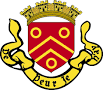 VILLE DE GENAYCe document est à retourner, signé et accompagné de la fiche sanitaire, fiche de réservation et les pièces justificatives suivantes :Livret de Famille	Photocopie du carnet de santé	Justificatif de domicile*	Jugement de divorce*de – 3 mois : bail de location, acte de vente, quittance de loyer, dernier avis d’imposition, facture d’électricité, eau ou gaz avec consommation.Tout dossier incomplet, non signé ou non parvenu dans les délais ne sera pas validé.Service : Animation Jeunesse et Sport  Guichet Unique Téléphone : 04 72 08 78 88 - Courriel : guichetunique@villedegenay.comHoraires : Lundi, jeudi et vendredi de 8h30 à 12h et de 13h30 à 17h Mardi de 8h30 à 12h et de 13h30 à 19h Samedi de 9h à 11h30Signature :	Le :